14 апреля Приложение 1 немецкий язык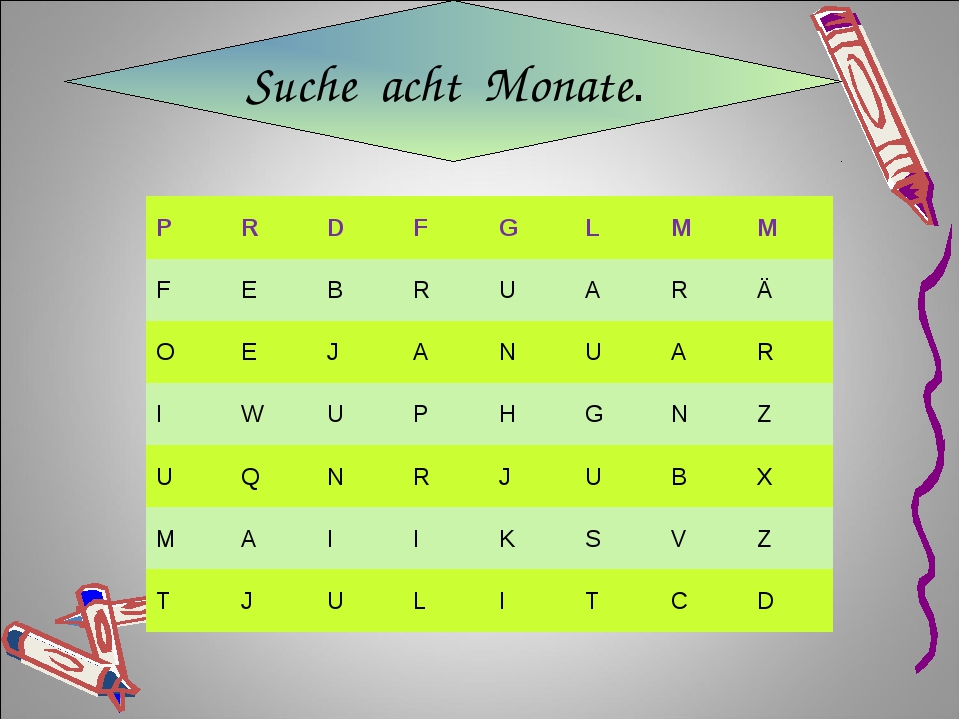 Приложение 2  физ-ра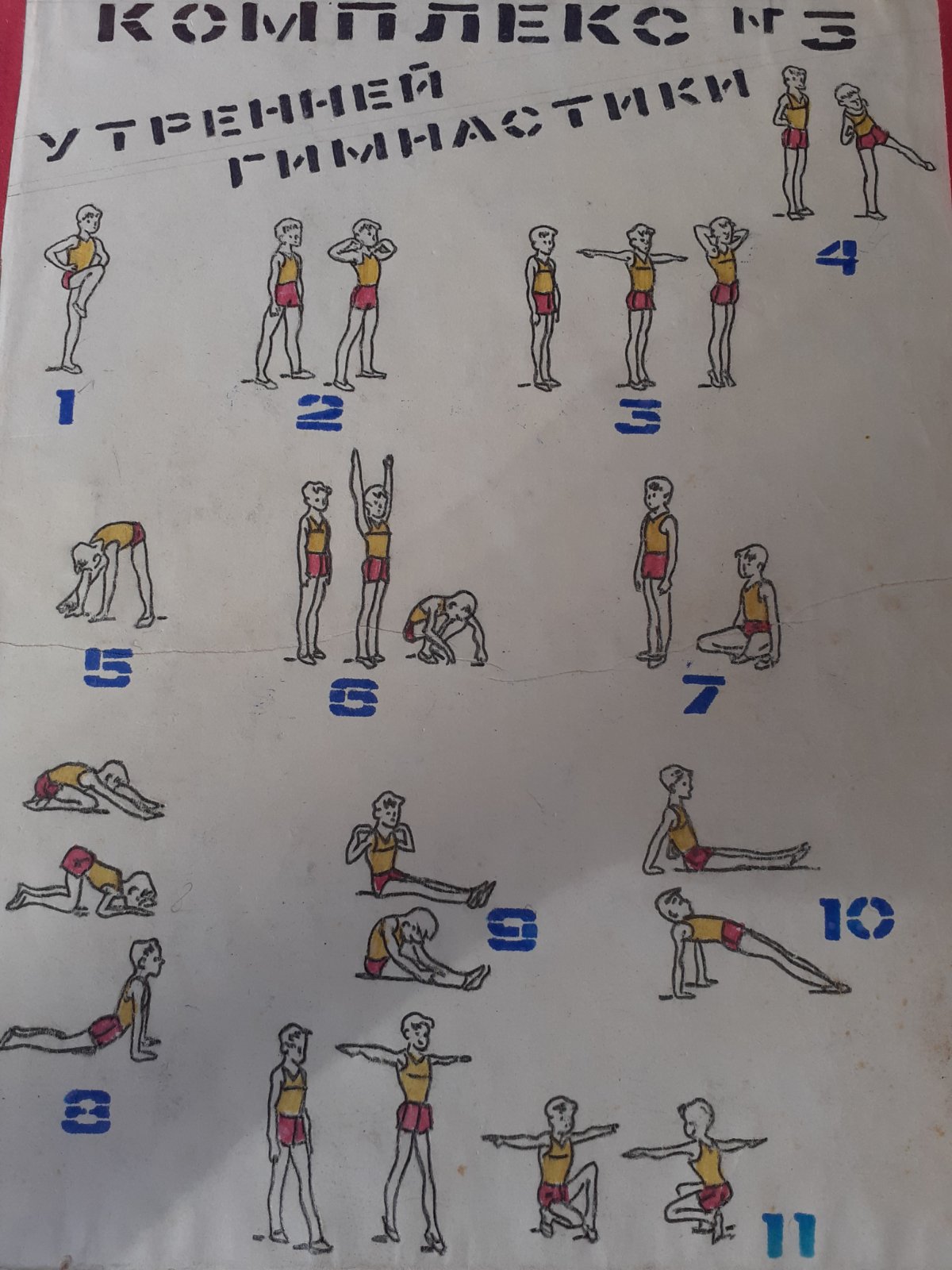 Предмет Тема ЗаданиеСсылки / комментарии Контроль / сроки сдачиСпособ передачи выполненных заданийРусский языкПовторение правописанияРабочая тетрадь с.27 упр. 1,2,3Упр. 1-вписать подходящие по смыслу слова.(жили – шили; ужей - ушей)Упр. 2 – можно проверить по орфографическому словарику: учебник, стр.154 – 155Упр. 3 – образец:лиса ,   рассказ   , лесникДо 18 апреляЛичные сообщения в вайбере, вконтакте или по номеру телефона.Математика Угол. Прямой угол. Построение с помощью модели и чертёжного угольника.Рабочая тетрадь с.54 -55№ 3 – 5,7Все упражнения выполняются по заданию.№3 – ответ: 1 - №3, 2-№4, 3 -№2, 4 - №1,5№4 - ответ: средняя дорожка№5 – табличные случаи умножения и деления№7 – сложение и вычитание столбиком--Иностранный языкНемецкий языкПогода в разное время годаМагический квадратПриложение 1Найти названия месяцев строго по горизонтали или вертикали. Названия месяцев записать. Магический квадрат: фото в группах вайбер и вконтакте 14 апреляЛичное сообщение на электронную почту или через классного руководителя.Иностранный языкАнглийский язык Предлоги местоположения. Построение монологического высказывания по теме «Обитатели острова и где они живут»уч. стр. 60 №1 1) слова послушать, прочитать, выучить слова.уч. стр. 61 №1 2) Написать, где живут обитатели острова по образцу (на голубом фоне) используя предложенные слова (три предложения)уч. стр 62 №2 послушать и прочитать диалогпрочитать правило стр. 114 для стр.62уч. стр. 60 №1 1) слова послушать, прочитать, выучить слова.уч. стр. 61 №1 2) Написать, где живут обитатели острова по образцу (на голубом фоне) используя предложенные слова (три предложения)уч. стр 62 №2 послушать и прочитать диалогпрочитать правило стр. 114 для стр.62уч. стр. 61 №1 2) Написать, где живут обитатели острова по образцу (на голубом фоне) используя предложенные слова (три предложения)По всем вопросам обращаться Viber, почта, телефон. Голова М.С.Физическая культураВыполнить комплекс  №3 «Утренняя гимнастика»Приложени 2Самостоятельно выполнить утреннюю гимнастику--Окружающий мирЧто мы знаем о воде.С.84-85 прочитать, ответить на вопросы.Онлайн – урок на учи.руhttps://youtu.be/ND7Ft__Zs3ohttps://youtu.be/OAbLx2vmcT8Начало в 10.30Ссылки для тех, у кого не получилось подключиться к уроку-